Заключение №7на проект решения Думы сельского поселения Сосновскогомуниципального образования «О внесении изменений в решение Думы от 29.12.2021г. №143 «О бюджете сельского поселения Сосновского муниципального образования на 2022 год и плановый период 2023-2024 годы»Заключение на проект решения Думы сельского поселения Сосновского муниципального образования «О внесении изменений в решение Думы от 29.12.2021г. №143 «О бюджете сельского поселения Сосновского муниципального образования а 2022 год и плановый период 2023 и 2024 годы» подготовлено на основании Бюджетного кодекса Российской Федерации, Федерального закона от 07.02.2011г. №6-ФЗ «Об общих принципах организации и деятельности контрольно-счетных органов субъектов Российской Федерации и муниципальных образований», Положения «О бюджетном процессе в сельском поселении Сосновском муниципальном образовании», Положения Контрольно-счетной палаты Усольского муниципального района Иркутской области, утвержденного решением Думы Усольского муниципального района Иркутской области от 23.11.2021г. №213 (далее по тексту Контрольно-счетная палата, КСП) и иными нормативными правовыми актами Российской Федерации и Иркутской области.Проект решения предоставлен администрацией в Контрольно-счетную палату для проведения экспертизы 15 феваля 2022г. Одновременно с проектом решения предоставлена пояснительная записка с обоснованием предлагаемых изменений.Сравнительная характеристика общих показателей бюджета на 2022 год и плановый период 2023 и 2024 годы, утвержденных решением Думы от 29.12.2021г. №143 и предлагаемых проектом решения Думы изменений, приведены в таблице №1.Общие характеристики вносимых изменений в бюджет муниципального образованияТаблица №1(тыс. руб.)Данным проектом предлагается внести изменения в доходную и расходную части бюджета муниципального образования:- по доходам проектом решения Думы предлагается утвердить бюджет в сумме 22 926,88 тыс. рублей, с увеличением на 910,20 тыс. рублей или 4,13% к предыдущему решению Думы - по расходам утвердить бюджет в сумме 24 873,03 тыс. рублей, с увеличением на 2 856,35 тыс. рублей или 12,97% к предыдущему решению Думы, в том числе за счет изменения остатков средств на счетах по учету средств бюджета сельского поселения Сосновского муниципального образования в сумме 1 946,15 тыс. рублей. Размер дефицита бюджета составит 1 946,15 тыс. рублей или 23,71% утверждённого общего годового объема доходов бюджета муниципального образования без учета утверждённого объёма безвозмездных поступлений, в том числе за счет изменений остатков средств по учету средств бюджета в сумме 1 946,15 тыс. рублей, что соответствует статье 92.1 Бюджетного кодекса. С учетом снижения остатков средств на счетах по учету средств бюджета, бюджета муниципального образования на 2022 год бездефицитный. Доходы бюджета муниципального образованияОбщий объем доходов бюджета муниципального образования на 2022 год составил в сумме 22 926,88 тыс. рублей.Предлагается увеличить доходную часть бюджета на 910,20 тыс. рублей или 6,59% к принятому бюджету по группе «Безвозмездные поступления» (901 20000000000000000), в том числе:по подгруппе «Дотации бюджетам сельских поселений на выравнивание бюджетной обеспеченности, входящих в состав Усольского муниципального района Иркутской области» проектом решения Думы предлагается утвердить в сумме 9 283,60 тыс. рублей с увеличением на 0,20 тыс. рублей в соответствии с проектом решения Думы Усольского муниципального района Иркутской области «О внесении изменений в решение Думы Усольского муниципального района Иркутской области от 28.12.2021 года №222 «Об утверждении бюджета Усольского муниципального района Иркутской области на 2022 год и плановый период 2023 и 2024 годов»;по подгруппе «Субсидии бюджетам сельских поселений на обеспечение комплексного развития сельских территорий» предусмотрено увеличение в сумме 910,00 тыс. рублей, на основании Постановления Правительства Иркутской области от 20.12.2019г. №1112-пп (в ред. от 10.12.2021г.) «Об утверждении Положения о предоставлении субсидий из областного бюджета местным бюджетам в целях софинансирования расходных обязательств муниципальных образований Иркутской области на реализацию общественно значимых проектов по благоустройству сельских территорий и о внесении изменения в постановление Правительства Иркутской области от 10 февраля 2016 года №67-пп» (уведомление от 31.01.2022г. №7964 министерства сельского хозяйства Иркутской области). Общий объем доходов бюджета муниципального образования на плановый период 2023 и 2024 годы составил:на 2023 год в сумме 16 502,26 тыс. рублей, на 2024 год в сумме 17 529,54 тыс. рублей. Увеличение доходной части бюджета планового периода предусмотрено на 2023 год в сумме 0,10 тыс. рублей, на 2024 год в сумме 0,30 тыс. рублей по группе «Безвозмездные поступления» (901 20000000000000000) по подгруппе «Дотации бюджетам сельских поселений на выравнивание бюджетной обеспеченности, входящих в состав Усольского муниципального района Иркутской области» в соответствии с проектом решения Думы Усольского муниципального района Иркутской области «О внесении изменений в решение Думы Усольского муниципального района Иркутской области от 28.12.2021 года №222 «Об утверждении бюджета Усольского муниципального района Иркутской области на 2022 год и плановый период 2023 и 2024 годов».Других изменений доходной части бюджета муниципального образования не предусмотрено.Увеличение расходной части бюджета 2022 года произошло на 2 854,35 тыс. рублей или 12,97%. Изменение бюджетных ассигнований по разделам и подразделам классификации расходов бюджета муниципального образования на 2022 год приведены в таблице №2.Изменение показателей расходов бюджета муниципального образованияТаблица 2 (Тыс. рублей)Изменения касаются разделов и подразделов, целевых статей по видам классификации расходов бюджета муниципального образования на 2022 год.По разделу (0100) «Общегосударственные вопросы» предлагается утвердить бюджетные ассигнования в сумме 8 671,24 тыс. рублей, с увеличением на 661,90 тыс. рублей:по подразделу (0102) «Функционирование высшего должностного лица субъекта Российской Федерации и муниципального образования» предлагается утвердить бюджетные ассигнования в сумме 1 384,91 тыс. рублей, с увеличением на 81,39 тыс. рублей;по подразделу (0104) «Функционирование Правительства Российской Федерации, высших исполнительных органов государственной власти субъектов Российской Федерации, местных администраций» предлагается утвердить бюджетные ассигнования в сумме 6 558,43 тыс. рублей, с увеличением на 580,51 тыс. рублей.Расходы по разделу (0100) (подразделам (0102) и (0104)) предусмотрены по муниципальной программе «Устойчивое развитие экономической базы Сосновского муниципального образования» по подпрограмме «Обеспечение деятельности органов местного самоуправления сельского поселения Сосновского муниципального образования» по следующим мероприятиям:«Расходы на оплату труда главы администрации с начислениями на оплату труда» в сумме 81,39 тыс. рублей (доведение до годового норматива заработной платы главы, первоначальным бюджетом предусмотрено 85% от потребного);«Расходы на выплату персоналу администрации заработной платы и начислений на оплату труда» в сумме 316,28 тыс. рублей (доведение до годового норматива заработной платы работникам администрации, первоначальным бюджетом предусмотрено 85% от потребного);«Прочие работы, услуги в сфере информационно-коммуникационных технологий» – оплата услуг системы «Гарант» в сумме 10,00 тыс. рублей;«Работы, услуги по содержанию имущества» - оплата по обслуживанию пожарной и охранной сигнализации в сумме 43,95 тыс. рублей;«Приобретение ГСМ» - в сумме 23,00 тыс. рублей;«Приобретение прочих материальных запасов» - приобретение канцелярских и хозяйственных товаров в сумме 18,00 тыс. рублей;«Приобретение основных средств и материальных запасов» в сумме 15,00 тыс. рублей - приобретение принтера, мышек для ПК 3 шт.;«Приобретение строительных материалов» в сумме 14,28 тыс. рублей для ремонта двух кабинетов в здании администрации;«Оплата налогов, сборов, штрафов» в сумме 140,00 тыс. рублей по постановлениям: от 07.12.2021г. в сумме 80,00 тыс. рублей (оплата штрафа по предписанию пожарной инспекции в сумме 70,00 тыс. рублей и исполнительского сбора 10,00 тыс. рублей), от 03.10.2018г. в сумме 60,00 тыс. рублей (оплата штрафа 50,00 тыс. рублей и исполнительского сбора 10,00 тыс. рублей за ненадлежащую организацию водоснабжения населения питьевой водой).По разделу (0300) «Национальная безопасность и правоохранительная деятельность» предлагается утвердить бюджетные ассигнования в сумме 241,79 тыс. рублей, с увеличением на 11,94 тыс. рублей по подразделу (0310) «Защита населения и территории от чрезвычайных ситуаций природного и техногенного характера, пожарная безопасность» по муниципальной программе «Безопасность на территории сельского поселения Сосновского МО» по следующим подпрограммам:«Обеспечение комплексных мер противодействия чрезвычайным ситуациям природного и техногенного характера», с увеличением на 0,20 тыс. рублей по мероприятию, направленному на проведение мер по предотвращению распространения коронавирусной инфекции (COVID19) – приобретение средств индивидуальной защиты, дезинфицирующих средств;«Национальная безопасность и правоохранительная деятельность», с увеличением на 11,74 тыс. рублей по мероприятиям: «Приобретение прочих материальных запасов для противопожарных мероприятий» в сумме 8,74 тыс. рублей - приобретение противопожарных извещателей, баннеров;«Приобретение ГСМ для опашки населенных пунктов» в сумме 3,00 тыс. рублей. По разделу (0400) «Национальная экономика» предлагается утвердить бюджетные ассигнования в сумме 2 096,84 тыс. рублей, с увеличением на 791,66 тыс. рублей в том числе остатки средств 2021 года дорожного фонда муниципального образования в сумме 74,16 тыс. рублей и субсидия на реализацию проекта народных инициатив в сумме 717,50 тыс. рублей (в том числе за счет средств из областного бюджета 681,50 тыс. рублей и софинансирование из местного бюджета 36,00 тыс. рублей) по подразделу (0409) «Дорожное хозяйство (дорожные фонды)» по муниципальной программе «Развитие муниципального хозяйства на территории Сосновского муниципального образования» по подпрограмме «Содержание и ремонт дорог» - средства предусмотрены на ремонт дороги в с. Сосновка ул. Фабричная.По разделу (0500) «Жилищно-коммунальное хозяйство» предлагается утвердить бюджетные ассигнования в сумме 3 284,95 тыс. рублей, увеличение предусмотрено в сумме 931,52 тыс. рублей, в том числе:по подразделу (0501) «Жилищное хозяйство» предлагается утвердить бюджетные ассигнования в сумме 87,57 тыс. рублей, с увеличением на 24,62 тыс. рублей; по подразделу (0502) «Коммунальное хозяйство» предлагается утвердить бюджетные ассигнования в сумме 208,60 тыс. рублей, с увеличением на 67,50 тыс. рублей; по подразделу (0503) «Благоустройство» предлагается утвердить бюджетные ассигнования в сумме 2 988,78 тыс. рублей, с увеличением на 839,40 тыс. рублей.Расходы по разделу (0500) (подразделам (0501), (0502) и (0503)) предусмотрены по муниципальной программе «Развитие муниципального хозяйства на территории сельского поселения Сосновского муниципального образования» по следующим подпрограммам:«Ремонт, модернизация и содержание объектов жилищно-коммунального хозяйства», с увеличением на 92,12 тыс. рублей по мероприятиям – «работы, услуги по содержанию многоквартирных домов», с увеличением в сумме 29,65 тыс. рублей (для ремонта лестничных ступеней в МКД), «Приобретение основных средств для модернизации объектов ЖКХ» в сумме 37,50 тыс. рублей на приобретение золоулавливающего прибора в котельную с. Сосновка;«Благоустройство территории», с увеличением на 839,40 тыс. рублей по мероприятию «организация уличного освещения» по ул. Мира в с. Сосновка. По разделу (0700) «Образование» предлагается утвердить бюджетные ассигнования в сумме 80,60 тыс. рублей, с увеличением на 44,10 тыс. рублей:по подразделу (0705) «Профессиональная подготовка, переподготовка и повышение квалификации» предлагается утвердить бюджетные ассигнования в сумме 40,00 тыс. рублей, с увеличением на 32,50 тыс. рублей; по подразделу (0707) «Молодежная политика» предлагается утвердить бюджетные ассигнования в сумме 40,60 тыс. рублей, с увеличением на 11,60 тыс. рублей. Расходы по разделу (0700) (подразделам (0705) и (0706)) предусмотрены по муниципальной программе «Социальная политика Сосновского муниципального образования» по следующим подпрограммам:«Повышение эффективности бюджетных расходов», с увеличением на 32,50 тыс. рублей по мероприятию направленному на повышение квалификации специалистов администрации – повышение квалификации по Федеральному закону от 05.04.2013г. №44-ФЗ «О контрактной системе в сфере закупок товаров, работ, услуг для обеспечения государственных и муниципальных нужд» по охране труда;«Молодое поколение», с увеличением на 11,60 тыс. рублей по мероприятию направленному на приобретение подарочной и сувенирной продукции - при проведении мероприятий для молодого поколения.По разделу (0800) «Культура, кинематография» предлагается утвердить бюджетные ассигнования в сумме 8 415,05 тыс. рублей, с увеличением на 377,65 тыс. рублей по подразделу (0801) «Культура» по муниципальной программе «Социальная политика сельского поселения Сосновского муниципального образования» по подпрограмме «Культура» следующим по мероприятиям:«Расходы на выплаты персоналу казенных учреждений заработной платы и начислений на оплату труда работникам культуры» увеличение в сумме 175,84 тыс. рублей (доведение до годового норматива заработной оплаты работникам культуры, первоначальным бюджетом предусмотрено 85% от потребного);«Коммунальные услуги» увеличение в сумме 201,81 тыс. рублей (доведение до годового норматива на оплату коммунальных услуг, первоначальным бюджетом предусмотрено 80% от потребного).По разделу (1000) «Социальная политика» предлагается утвердить бюджетные ассигнования в сумме 343,96 тыс. рублей, с увеличением на 9,32 тыс. рублей по подразделам:по подразделу (1001) «Пенсионное обеспечение» предлагается утвердить бюджетные ассигнования в сумме 321,91 тыс. рублей, с увеличением на 3,02 тыс. рублей;по подразделу (1006) «Другие вопросы в области социальной политике» предлагается утвердить бюджетные ассигнования в сумме 22,05 тыс. рублей, с увеличением на 6,30 тыс. рублей.Расходы по разделу (1000) (подразделам (1001) и (1006)) предусмотрены по муниципальной программе «Социальная политика Сосновского муниципального образования» по подпрограмме «Поддержка ветеранов, ветеранского движения и незащищенных слоев населения», по мероприятиям:«Пенсионное обеспечение», с увеличением на 3,02 тыс. рублей – расходы на выплату пенсии за выслугу лет муниципальным служащим (доведение до норматива, в связи с увеличением прожиточного минимума на душу населения на 2022 год постановление Правительства Иркутской области от 13.12.2021г. №969-пп);«Приобретение подарочной и сувенирной продукции, продуктов питания для проведения мероприятий для людей старшего поколения», с увеличением на 6,30 тыс. рублей – для поздравления ветеранов к празднованию дня победы и 23 февраля.По разделу (1100) «Физическая культура и спорт» предлагается утвердить бюджетные ассигнования в сумме 376,03 тыс. рублей, с увеличением на 28,77 тыс. рублей по подразделу (1105) «Другие вопросы в области физической культуры и спорта» по муниципальной программе «Социальная политика сельского поселения Сосновского муниципального образования» по подпрограмме «Развитие физической культуры и спорта на территории Сосновского МО» по мероприятию, направленному на выплату заработной платы инструктору по спорту (доведение до годового норматива заработной оплаты инструктору по спорту, первоначальным бюджетом предусмотрено 85% от потребного). По разделу (1400) «Межбюджетные трансферты общего характера бюджетам бюджетной системы Российской Федерации» предлагается утвердить бюджетные ассигнования в сумме 1 004,97 тыс. рублей, с уменьшением на 0,51 тыс. рублей по подразделу (1403) «Прочие межбюджетные трансферты общего характера» по муниципальной программе «Устойчивое развитие экономической базы Сосновского муниципального образования» по подпрограмме «Повышение эффективности бюджетных расходов» по мероприятию направленному на перечисление межбюджетных трансфертов – уменьшение в связи с уточнением расчетов по переданным полномочиям в части ведения бухгалтерского учета и отчетности. Остальные разделы, подразделы расходов остаются без изменений. Увеличение расходной части бюджета планового периода произошло в 2023 году на 0,10 тыс. рублей, в 2024 году на 0,30 тыс. рублей по муниципальной программе «Социальная политика Сосновского муниципального образования» по подпрограммам:«Пенсионное обеспечение», с увеличением в 2023-2024 годах на 3,02 тыс. рублей по мероприятию направленному на выплату пенсии за выслугу лет муниципальным служащим;«Культура» с уменьшением в 2023 году на 2,92 тыс. рублей, в 2024 году на 2,72 тыс. рублей по мероприятию, направленному на оплату коммунальных услуг ДК.Объем программных расходов на 2022 год составляет 23 838,23 тыс. рублей, с увеличением на 2 856,35 тыс. рублей или 13,61% к принятому бюджету. Анализ изменений бюджетных ассигнований по муниципальным программам на 2022 год Таблица 3 (Тыс. руб.)Наибольший удельный вес в общем объеме средств программных расходов приходиться на муниципальные программы:«Социальная политика Сосновского муниципального образования» на период 2021-2024 годы, удельный вес расходов составляет 38,56%;«Устойчивое развитие экономической базы сельского поселения Сосновского муниципального образования» на 2021-2024 годы, удельный вес расходов составляет 37,79%;«Развитие муниципального хозяйства на территории Сосновского муниципального образования» на период 2021-2024 годы, удельный вес расходов составляет 18,86%.Проектом решения Думы о внесении изменений в бюджет на 2022 год предусмотрено изменение бюджетных ассигнований по четырем муниципальным программам:«Устойчивое развитие экономической базы сельского поселения Сосновского муниципального образования», с увеличением на 661,39 тыс. рублей или 7,92% к принятому бюджету;«Безопасность на территории сельского поселения Сосновского муниципального», с увеличением на 11,94 тыс. рублей или 4,27% к принятому бюджету;«Развитие муниципального хозяйства на территории Сосновского муниципального образования, с увеличением на 1 723,18 тыс. рублей или 62,13% к принятому бюджету;«Социальная политика Сосновского муниципального образования», с увеличением на 459,84 тыс. рублей или 5,25% к принятому бюджету.Дефицит бюджета муниципального образованияВ результате внесенных изменений, размер дефицита бюджета составляет 1 946,15 тыс. рублей или 23,71% от утверждённого общего годового объёма доходов бюджета (22 926,88 тыс. рублей), без учёта объёма безвозмездных поступлений (14 718,70 тыс. рублей), в том числе за счет изменения остатков средств на счетах по учету средств бюджета муниципального образования в сумме 1 946,15 тыс. рублей, что соответствует статье 92.1 Бюджетного кодекса.Предложения и рекомендации по проекту решения Думы По результатам проведенного экспертно-аналитического мероприятия Контрольно-счетная палата рекомендует:В соответствии со статьей 184.1 Бюджетного кодекса РФ в проекте решения Думы:в абзаце 3 пункта 1, в абзацах 3 и 5 пункта 2 статьи 1 слова «в том числе безвозмездные поступления» изложить в следующей редакции «из них объем межбюджетных трансфертов, получаемых из других бюджетов бюджетной системы Российской Федерации», далее по тексту;в пункте 2 на плановый период 2023-2024 годы отразить условно утверждаемые расходы.В приложениях №3 и №4 к проекту решения Думы по разделу 0300 «Национальная безопасность и правоохранительная деятельность» исключить строку с наименованием «Другие вопросы в области национальной безопасности и правоохранительной деятельности» подраздела 0310. Сумму бюджетных ассигнований вышеназванной строки отразить по строке подраздела 0310 «Защита населения и территории от чрезвычайных ситуаций природного и техногенного характера, пожарная безопасность».В приложении №6 к проекту решения Думы:в соответствие с пунктом 3 абзаца 4 статьи 184.1 Бюджетного кодекса РФ исключить из кода вида расходов элемент кода;в соответствии Приказом Минфина России от 11.06.2021г. №78н «О внесении изменений в Порядок формирования и применения кодов бюджетной классификации Российской Федерации, их структуру и принципы назначения, утвержденные приказом Министерства финансов Российской Федерации от 06.06.2019г. №85н «О Порядке формирования и применения кодов бюджетной классификации Российской Федерации, их структуре и принципах назначения» исключить столбец «КОСГУ» и строки с нулевыми значениями кодов классификации целевой статьи расходов бюджета (КЦСР) . Данное замечание КСП отражено в заключении от 15.12.2021г. №93.В приложении №7 к проекту решения Думы по муниципальной программе «Развитие муниципального хозяйства на территории сельского поселения Сосновского муниципального образования»:по подпрограмме «Содержание и ремонт дорог» по строке КЦСР 731 00 29 999 отражена сумма 1 319,34 тыс. рублей, следует отразить 2 036,84 тыс. рублей;по строкам «Софинансирование реализации проекта народных инициатив (областное)» сумма 681,50 тыс. рублей и «Софинансирование реализации проекта народных инициатив (местное)» сумма 36,00 тыс. рублей отражено по КЦСР 733 00 S2 370, следует отразить по КЦСР 731 00 S2 370.В проекте постановления «О внесении изменений в муниципальную программу «Развитие муниципального хозяйства на территории сельского поселения Сосновского муниципального образования» в приложении №1 «Ресурсное обеспечение муниципальной программы за счет средств бюджета Сосновского муниципального образования» неверно отражены итоговые суммы подпрограмм:«Содержание и ремонт дорог» - отражена сумма 1 319,34 тыс. рублей, следует отразить 1 355,34 тыс. рублей, разница составляет 36,00 тыс. рублей;«Благоустройство территории» - отражена сумма 1 188,48 тыс. рублей, следует отразить 1 253,48 тыс. рублей, разница составляет 65,00 тыс. рублей.При анализе первоначально принятого решения Думы от 29.12.2021г. №143 «О бюджете сельского поселения Сосновского муниципального образования на 2022 год и плановый период 2023 и 2024 годов» не учтены замечания и предложения Контрольно-счетной палаты, отраженные в заключении от 15.12.2021г. №93. В связи с чем Контрольно-счетная палата рекомендует:В соответствие с Приказом Минфина России от 08.06.2021г. №75н «Об утверждении кодов (перечней кодов) бюджетной классификации Российской Федерации на 2022 год (на 2022 год и на плановый период 2023 и 2024 годов)»:в приложениях №1 и №2 к проекту решения Думы и в постановлении администрации от 12.11.2021г. №77 «Об утверждении перечня главных администраторов доходов сельского поселения Сосновского муниципального образования на 2022 год и на плановый период до 2024 года» по кодам бюджетной классификации дохода (КБК): 100 1 03 02230 01 0000 110, 100 1 03 02240 01 000 110, 100 01 03 02250 01 0000 110, 100 1 03 02260 01 0000 110 привести в соответствие наименование видов (подвидов) доходов бюджета с соответствующими им кодами аналитической группы подвидов доходов бюджета.Выводы и предложенияКонтрольно-счетная палата Усольского района на основании проведённого анализа представленных администрацией документов по внесению изменений в бюджет на 2022 год и плановый период 2023-2024 годов, вносит предложение в Думу сельского поселения Сосновского муниципального образования принять решение Думы «О внесении изменений в решение Думы от 29.12.2021г. №143 «О бюджете сельского поселения Сосновского муниципального образования на 2022 год и на плановый период 2023 и 2024 годов» с учетом замечаний, изложенных в заключении.Председатель КСП Усольского района 				Ковальчук И.В.Исполнитель: главный специалист КСП Усольского района Петренева Н. К.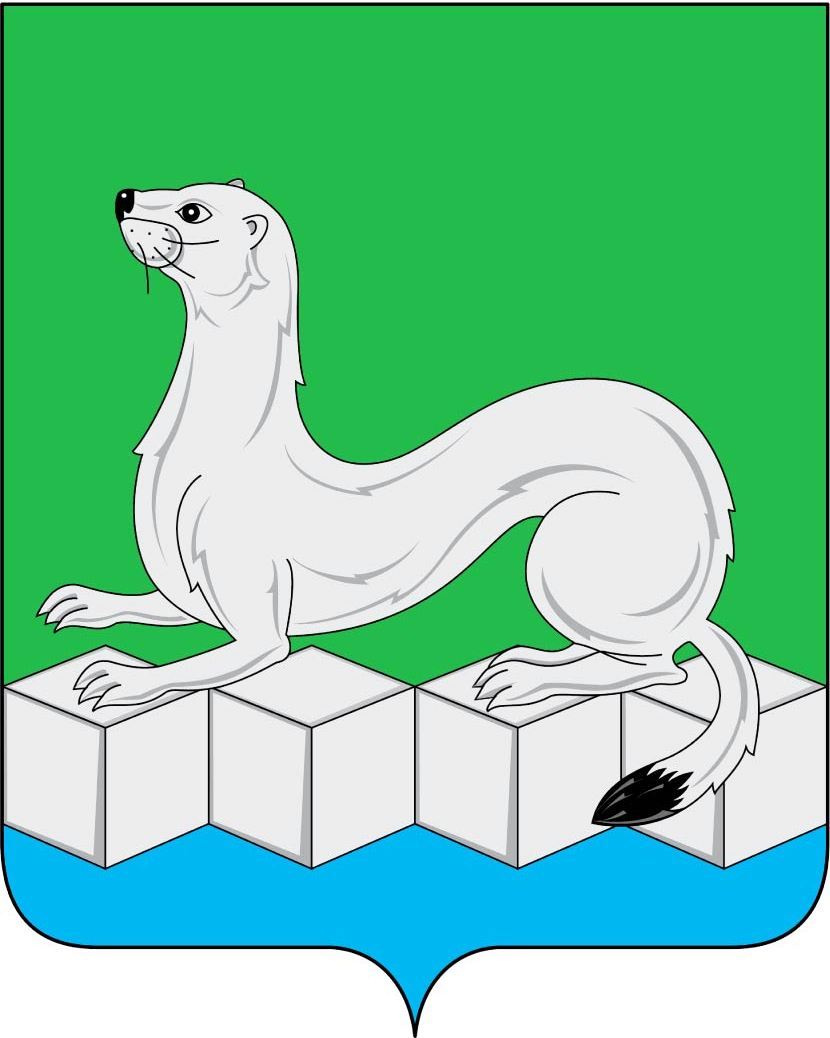 Контрольно – счетная палатаУсольского муниципального района Иркутской области665479, Российская Федерация, Иркутская область, Усольский муниципальный район, Белореченское муниципальное образование, рп.Белореченский, здание 100тел./факс (839543) 3-60-86. Е-mail: kspus21@mail.ruОКПО 75182332, ОГРН 1213800025361, ИНН 3801154463 КПП 380101001Контрольно – счетная палатаУсольского муниципального района Иркутской области665479, Российская Федерация, Иркутская область, Усольский муниципальный район, Белореченское муниципальное образование, рп.Белореченский, здание 100тел./факс (839543) 3-60-86. Е-mail: kspus21@mail.ruОКПО 75182332, ОГРН 1213800025361, ИНН 3801154463 КПП 38010100118.02.2022г. №29 на №______ от____Главе, председателю Думы Сосновскогомуниципального образованияМелентьеву В.С.НаименованиепоказателяРешениеДумы от 29.12.2021г. №143Проектрешения ДумыОтклонение гр. 3-гр. 21234Доходы в том числе:22016,6822926,88+910,20Налоговые и неналоговые доходы8208,188208,180,00Безвозмездные поступления13808,5014718,70+910,20Расходы 22016,6824873,03+2856,35Дефицит бюджета 0,001946,15+1946,15%023,71+23,71Функциональная статьяР3ПРРешениеДумы от 28.12.2021г. №143Проект решения ДумыРазница(гр. 5- гр. 4)123456Общегосударственные вопросы01008009,348671,24661,90Функционирование высшего должностного лица субъекта Российской Федерации и муниципального образования01021303,521384,9181,39Функционирование Правительства Российской Федерации, высших исполнительных органов государственной власти субъектов Российской Федерации, местных администраций01045977,926558,43580,51Обеспечение проведения выборов и референдумов0107677,20677,200,00Резервный фонд011150,0050,000,00Другие общегосударственные вопросы01130,700,700,00Национальная оборона0200356,90356,900,00Мобилизационная и вневойсковая подготовка0203356,90356,900,00Национальная безопасность и правоохранительная деятельность0300229,85241,7911,94Защита населения и территории от чрезвычайных ситуаций природного и техногенного характера, пожарная безопасность0310229,35241,7911,94Национальная экономика04001305,182096,84791,66Дорожное хозяйство (дорожные фонды)04091245,182036,84791,66Другие вопросы в области национальной экономики041260,0060,000,00Жилищно – коммунальное хозяйство05002353,433284,95931,52Жилищное хозяйство050162,9587,5724,62Коммунальное хозяйство0502141,10208,6067,50Благоустройство05032149,382988,78839,40Образование070036,5080,6044,10Профессиональная подготовка, переподготовка и повышение квалификации07057,5040,0032,50Молодежная политика070729,0040,6011,60Культура, кинематография08008037,408415,05377,65Культура08018037,408415,05377,65Социальная политика1000334,64343,969,32Пенсионное обеспечение1001318,89321,913,02Другие вопросы в области социальной политике100615,7522,056,30Физическая культура и спорт1100347,26376,0328,77Другие вопросы в области физической культуры и спорта1105347,26376,0328,77Средства массовой информации12000,700,700,00Другие вопросы в области средств массовой информации12040,700,700,00Межбюджетные трансферты общего характера бюджетам бюджетной системы Российской Федерации14001005,481004,97-0,51Прочие межбюджетные трансферты общего характера14031005,481004,97-0,51ИТОГО22016,6824873,032856,35№ п/пНаименование программы (МП), подпрограммы (ПП)Решение Думы от 28.12.2021г. №143Проект решенияРазница% отклонения1234561 МП «Устойчивое развитие экономической базы сельского поселения Сосновского муниципального образования» на период 2021-2024 годы, в том числе подпрограммы 8347,629009,01661,397,921.1.ПП «Обеспечение деятельности органов местного самоуправления»7281,447943,34661,909,091.2.ПП «Повышение эффективности бюджетных расходов»1055,481054,97-0,51-0,051.3.ПП «Поддержка и развитие малого и среднего предпринимательства»10,0010,000,000,001.4ПП "Периодическая печать и издательство"0,700,700,000,002МП «Безопасность на территории сельского поселения Сосновского муниципального» на период 2021-2024 годы, в том числе подпрограммы279,85291,7911,944,272.1.ПП «Обеспечение комплексных мер противодействия чрезвычайным ситуациям природного и техногенного характера» 50,5050700,200,402.2.ПП «Национальная безопасность и правоохранительная деятельность»229,35241,0944,745,123МП «Развитие муниципального хозяйства на территории Сосновского муниципального образования» на период 2021-2024 годы, в том числе подпрограммы2773,314496,491723,1862,133.1ПП «Содержание и ремонт дорог» 1245,182036,84791,6663,583.2.ПП «Ремонт, модернизация и содержание жилищно-коммунального хозяйства»204,05296,1792,1245,153.3ПП «Благоустройство территории»1324,082163,48839,4063,394МП «Социальная политика Сосновского муниципального образования» на период 2021-2024 годы, в том числе подпрограммы8755,809215,64459,845,254.1ПП «Повышение эффективности бюджетных расходов»7,5040,0032,50в 4,3 раза 4.2ПП «Молодое поколение Сосновского МО»29,0040,6011,6040,004.3ПП «Культура Сосновского МО»8037,408415,05377,654,704.4ПП «Поддержка и развитие ветеранского движения и незащищённых слоев населения»334,64343,969,322,494.5ПП «Развитие физической культуры и спорта на территории Сосновского МО»347,26376,0328,778,285МП «Формирование современной городской среды» на период 2018-2024 годы825,30825,300,000,00Итого20981,8823838,232856,3513,61